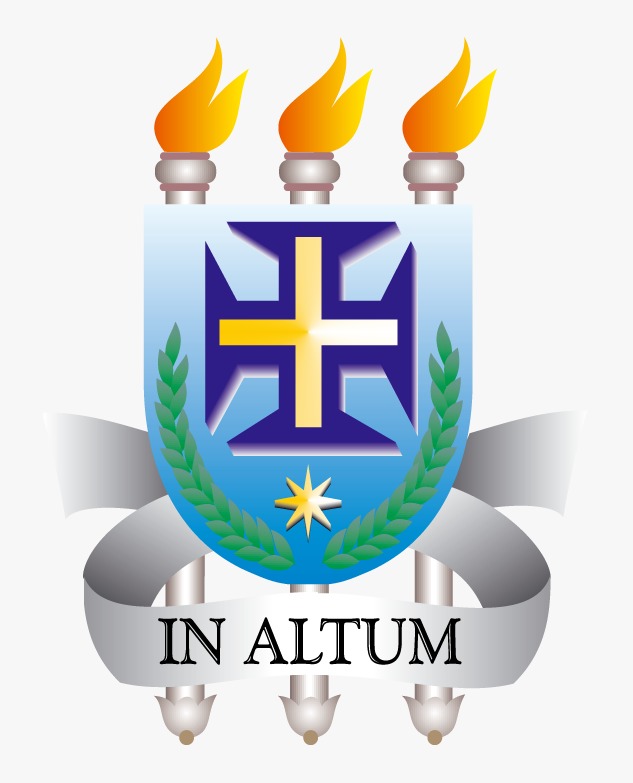 Plano de estudos Ano acadêmico / Academic year / Curso académico: ……….Ano completo / Full year / Año completo □     1º Semestre / Term 1 / Cuatrimestre 1: □        2º Semestre / Term 2 / Cuatrimestre 2: □1. Dados do estudanteNome / First name / Nombre:Sobrenome / Family name / Apellido:Passaporte ou outro documento de identidade / Passport / Pasaporte:E-mail:2. Dados sobre a instituição de origemNome / Name / Nombre: País / Country / País:3. Informações sobre as disciplinas / Information about the subjects / Información sobre las asignaturas4 Nome do curso ou programa na UESC (Name of the course or program at UESC / Nombre del curso o programa en la UESC):5 Atividades extras (Extra activity/ Actividades extras)Em ……………/ ……………/ …………….…………………………………………………………………..Estudante / Student / Estudiante…………………………………………………………………..Coordenador Institucional na UESC…………………………………………………………………..Nome e assinatura do Coordenador Institucional na instituição de origem Name and signature of the Institutional Coordinator’s at home institution / Nombre y firma del coordinador Institucional en la institución de origenInstituição de origem /Host institution /Instituición de acogidaInstituição de origem /Host institution /Instituición de acogidaInstituição de origem /Host institution /Instituición de acogidaUESCUESCUESCCódigo /Code /CódigoNome / Name / NombreCréditos /Credits / CréditosCódigo /Code /CódigoNome / Name / NombreCréditos /Credits / Créditos